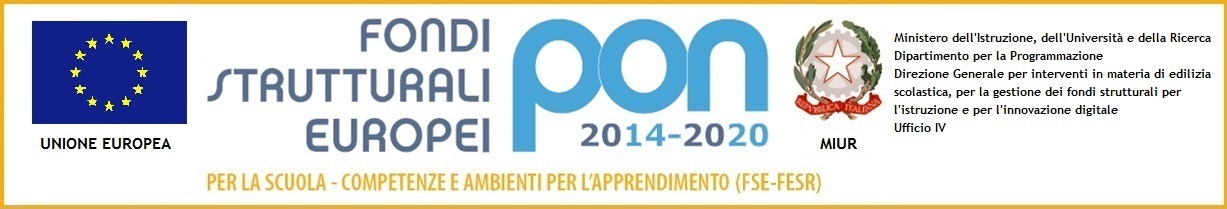 		ISTITUTO COMPRENSIVO VIA MARSALAVia Marsala 13 – 27058 Voghera (PV)Tel. 0383- 41371 - Fax 0383 41598- C.F. 95032770182Email:   PVIC826009@istruzione.it –  PEC: PVIC826009@PEC.ISTRUZIONE.ITSito web: www. icviamarsalavoghera.gov.it – COD. UNIVOCO UFFICIO UF1EN5Circ. n. 196									Voghera, 22/11/2019						                        	Ai docenti neoassuntiSito webOggetto: PERIODO DI PROVA E FORMAZIONE IN INGRESSO PERSONALE DOCENTE ED EDUCATIVO ANNO SCOLASTICO 2019-2020 – PRIMA COMUNICAZIONESi comunica che in data 6 dicembre 2019, alle ore 15.00, presso l’Auditorium del Liceo Copernico sito in Via Verdi n. 23 a Pavia, avrà luogo l’incontro d’apertura del periodo di prova e formazione in ingresso del personale docente ed educativo a.s. 2019-20.Ulteriori informazioni verranno fornite nei prossimi giorni.Cordiali saluti.              								 IL DIRIGENTE SCOLASTICO        	    Dott.ssa  MARIA TERESA LOPEZ							Firma autografata sostituita a mezzo stampa                                                                                               		 ai sensi dell’art. 3 comma 2 del D.lgs n. 39/93